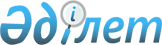 2023 жылға Жетісу облысы бойынша мектепке дейінгі тәрбие мен оқытуға мемлекеттік білім беру тапсырысын, ата-ана төлемақысының мөлшерін бекіту туралыЖетісу облысы әкімдігінің 2023 жылғы 31 тамыздағы № 267 қаулысы
      "Білім туралы" Қазақстан Республикасы Заңының 6-бабы 2-тармағының 7-3) тармақшасына сәйкес Жетісу облысының әкімдігі ҚАУЛЫ ЕТЕДІ:
      1. Осы қаулының қосымшасына сәйкес 2023 жылға Жетісу облысы бойынша мектепке дейінгі тәрбие мен оқытуға мемлекеттік білім беру тапсырысы, ата-ана төлемақысының мөлшері бекітілсін. 
      2. Осы қаулының орындалуын бақылау облыс әкімінің жетекшілік ететін орынбасарына жүктелсін.
      3. Осы қаулы оның алғашқы ресми жарияланған күнінен бастап қолданысқа енгізіледі және 2023 жылғы 1 қаңтардан бастап туындаған құқықтық қатынастарға қолданылады. 2023 жылға арналған Жетісу облысының мектепке дейінгі тәрбие және оқытуға мемлекеттік білім беру тапсырысы, ата-ана төлемақысының мөлшері
					© 2012. Қазақстан Республикасы Әділет министрлігінің «Қазақстан Республикасының Заңнама және құқықтық ақпарат институты» ШЖҚ РМК
				
      Облыс әкімі 

Б.Исабаев 
Жетісу облысы әкімдігінің 2023 жылғы "___" ____________ № _____ қаулысына қосымша
№
Атауы
Мектепке дейінгі тәрбие және оқыту ұйымдарындағы тәрбиеленушілер саны
Мектепке дейінгі тәрбие және оқыту ұйымдарындағы тәрбиеленушілер саны
Мектепке дейінгі тәрбие және оқыту ұйымдарындағы бір тәрбиеленушіге жұмсалатын шығыстардың орташа құны бір айға (теңге)
Мектепке дейінгі тәрбие және оқыту ұйымдарындағы бір тәрбиеленушіге жұмсалатын шығыстардың орташа құны бір айға (теңге)
Мектепке дейінгі тәрбие және оқыту ұйымдарындағы 3 жасқа дейінгі тәрбиеленушілер үшін ата-ана төлемақысының бір айға мөлшері (теңге)
Мектепке дейінгі тәрбие және оқыту ұйымдарындағы 3 жасқа дейінгі тәрбиеленушілер үшін ата-ана төлемақысының бір айға мөлшері (теңге)
Мектепке дейінгі тәрбие және оқыту ұйымдарындағы 3 жастан 7 жасқа дейінгі тәрбиеленушілер үшін ата-ана төлемақысының бір айға мөлшері (теңге)
Мектепке дейінгі тәрбие және оқыту ұйымдарындағы 3 жастан 7 жасқа дейінгі тәрбиеленушілер үшін ата-ана төлемақысының бір айға мөлшері (теңге)
№
Атауы
қала
ауыл
қала
ауыл
қала
ауыл
қала
ауыл
Ақсу ауданы бойынша
Ақсу ауданы бойынша
Ақсу ауданы бойынша
Ақсу ауданы бойынша
Ақсу ауданы бойынша
Ақсу ауданы бойынша
Ақсу ауданы бойынша
Ақсу ауданы бойынша
Ақсу ауданы бойынша
Ақсу ауданы бойынша
1.
жарты күн болатын топтағы тәрбиеленушілер үшін
-
304
-
22017
-
-
-
-
2.
10,5 сағаттық режимдегі топтардағы тәрбиеленушілер үшін
-
1599
-
50347
-
10000
-
10000
3.
Санаториялық топтардағы тәрбиеленушілер үшін
-
25
-
75725
-
-
-
-
Алакөл ауданы бойынша
Алакөл ауданы бойынша
Алакөл ауданы бойынша
Алакөл ауданы бойынша
Алакөл ауданы бойынша
Алакөл ауданы бойынша
Алакөл ауданы бойынша
Алакөл ауданы бойынша
Алакөл ауданы бойынша
Алакөл ауданы бойынша
1.
жарты күн болатын топтағы тәрбиеленушілер үшін
-
60
-
22017
-
-
-
-
2.
10,5 сағаттық режимдегі топтардағы тәрбиеленушілер үшін
630
1165
45603
50347
12000
12000
14000
14000
Ескелді ауданы бойынша
Ескелді ауданы бойынша
Ескелді ауданы бойынша
Ескелді ауданы бойынша
Ескелді ауданы бойынша
Ескелді ауданы бойынша
Ескелді ауданы бойынша
Ескелді ауданы бойынша
Ескелді ауданы бойынша
Ескелді ауданы бойынша
1.
10,5 сағаттық режимдегі топтардағы тәрбиеленушілер үшін
-
1340
-
50347
-
15000
-
15000
Қаратал ауданы бойынша
Қаратал ауданы бойынша
Қаратал ауданы бойынша
Қаратал ауданы бойынша
Қаратал ауданы бойынша
Қаратал ауданы бойынша
Қаратал ауданы бойынша
Қаратал ауданы бойынша
Қаратал ауданы бойынша
Қаратал ауданы бойынша
1.
жарты күн болатын топтағы тәрбиеленушілер үшін
-
395
-
22017
-
-
-
-
2.
9 сағаттық режимдегі топтардағы тәрбиеленушілер үшін
-
25
-
46305
-
-
-
12000
3.
10,5 сағаттық режимдегі топтардағы тәрбиеленушілер үшін
885
125
45603
50347
12000
-
12000
12000
4.
Санаториялық топтардағы тәрбиеленушілер үшін
25
-
67818
-
-
-
-
-
Кербұлақ ауданы бойынша 
Кербұлақ ауданы бойынша 
Кербұлақ ауданы бойынша 
Кербұлақ ауданы бойынша 
Кербұлақ ауданы бойынша 
Кербұлақ ауданы бойынша 
Кербұлақ ауданы бойынша 
Кербұлақ ауданы бойынша 
Кербұлақ ауданы бойынша 
Кербұлақ ауданы бойынша 
1.
жарты күн болатын топтағы тәрбиеленушілер үшін
-
305
-
22017
-
-
-
-
2.
9 сағаттық режимдегі топтардағы тәрбиеленушілер үшін
-
475
-
46305
-
12000
-
12000
3.
10,5 сағаттық режимдегі топтардағы тәрбиеленушілер үшін
-
1088
-
50347
-
10500
-
12000
Көксу ауданы бойынша 
Көксу ауданы бойынша 
Көксу ауданы бойынша 
Көксу ауданы бойынша 
Көксу ауданы бойынша 
Көксу ауданы бойынша 
Көксу ауданы бойынша 
Көксу ауданы бойынша 
Көксу ауданы бойынша 
Көксу ауданы бойынша 
1.
жарты күн болатын топтағы тәрбиеленушілер үшін
-
90
-
22017
-
-
-
-
2.
9 сағаттық режимдегі топтардағы тәрбиеленушілер үшін
-
215
-
46305
-
10000
-
10000
3.
10,5 сағаттық режимдегі топтардағы тәрбиеленушілер үшін
-
1410
-
50347
-
12000
-
12000
4.
Санаториялық топтардағы тәрбиеленушілер үшін
-
20
-
75725
-
-
-
-
Панфилов ауданы бойынша
Панфилов ауданы бойынша
Панфилов ауданы бойынша
Панфилов ауданы бойынша
Панфилов ауданы бойынша
Панфилов ауданы бойынша
Панфилов ауданы бойынша
Панфилов ауданы бойынша
Панфилов ауданы бойынша
Панфилов ауданы бойынша
1.
жарты күн болатын топтағы тәрбиеленушілер үшін
30
99
19909
22017
-
-
-
-
2.
10,5 сағаттық режимдегі топтардағы тәрбиеленушілер үшін
2743
3406
45603
50347
15000
-
13000
9000
3.
Санаториялық топтардағы тәрбиеленушілер үшін
45
-
67818
-
-
-
-
-
4.
Коррекциялық топтардағы тәрбиеленушілер үшін
132
24
81278
91128
-
-
13000
9000
Сарқан ауданы бойынша 
Сарқан ауданы бойынша 
Сарқан ауданы бойынша 
Сарқан ауданы бойынша 
Сарқан ауданы бойынша 
Сарқан ауданы бойынша 
Сарқан ауданы бойынша 
Сарқан ауданы бойынша 
Сарқан ауданы бойынша 
Сарқан ауданы бойынша 
1.
9 сағаттық режимдегі топтардағы тәрбиеленушілер үшін
-
225
-
46305
-
6000
-
6000
2.
10,5 сағаттық режимдегі топтардағы тәрбиеленушілер үшін
610
370
45603
50347
10000
7500
13000
9000
3.
Санаториялық топтардағы тәрбиеленушілер үшін
20
-
67818
-
-
-
-
-
4.
Коррекциялық топтардағы тәрбиеленушілер үшін
12
-
81278
-
-
-
13000
-
Талдықорған қаласы бойынша
Талдықорған қаласы бойынша
Талдықорған қаласы бойынша
Талдықорған қаласы бойынша
Талдықорған қаласы бойынша
Талдықорған қаласы бойынша
Талдықорған қаласы бойынша
Талдықорған қаласы бойынша
Талдықорған қаласы бойынша
Талдықорған қаласы бойынша
1.
10,5 сағаттық режимдегі топтардағы тәрбиеленушілер үшін
7001
879
45603
50347
17500
17500
18000
18000
2.
Санаториялық топтардағы тәрбиеленушілер үшін
-
20
-
75725
-
-
-
-
3.
Коррекциялық топтардағы тәрбиеленушілер үшін
129
1
81278
91162
17500
17500
18000
18000
Текелі қаласы бойынша
Текелі қаласы бойынша
Текелі қаласы бойынша
Текелі қаласы бойынша
Текелі қаласы бойынша
Текелі қаласы бойынша
Текелі қаласы бойынша
Текелі қаласы бойынша
Текелі қаласы бойынша
Текелі қаласы бойынша
1.
10,5 сағаттық режимдегі топтардағы тәрбиеленушілер үшін
905
15
45603
50347
-
-
20000
10000
2.
Санаториялық топтардағы тәрбиеленушілер үшін
40
-
67818
-
-
-
-
-
Барлығы:
13207
13680
-
-
-
-
-
-